    Exmo(a). Sr(a).         Prefeito(a) do Município de PoáREQUERIMENTO ESPECÍFICO PARA SOLICITAÇÃO DE ISENÇÃO DO IPTU NOS TERMOS DO ARTIGO 161 DA LEI MUNICIPAL Nº 2.614/1997 E ALTERAÇÕES POSTERIORES (Lei nº 3.966/2017).Eu,____________________________________________________________________________RG.:____________________CPF:____________________Telefone: _______________________Venho respeitosamente, requerer a V.Exª a isenção do IPTU  do imóvel  situado à:ENDEREÇO: __________________________________________________Nº_____________COMPLEMENTO___________________________________CEP___________ -  Poá - SP              LOTE__________QUADRA______LOTEAMENTO ________________________________INSCRIÇÃO CADASTRAL Nº: _________________________________________________REGISTRO Nº _______________   Inscrição Imobiliária nº ___________________________                                    (nºs constantes na folha espelho do IPTU)ENQUADRAMENTO DA ISENÇÃO (PREENCHIMENTO OBRIGATÓRIO) – assinalar 01 item:         contribuintes com idade igual ou superior a 60 (sessenta anos)          viúvas(os) pensionistas ou não e cônjuges conviventes,          aposentados por invalidez independentemente da idade.Declaro, em atendimento ao contido no artigo 54, parágrafo 5º e 6º da Lei Orgânica e artigo 161 da Lei nº 2.614/97, que sou proprietário ou legítimo possuidor de um único imóvel (citado acima) e que nele resido.Declaro, para fins de renovação da isenção, em relação à última vistoria, que:        Não houve alteração na área construída                   Sim, houve alteração na área construída        1ª solicitação de Isenção                                       DATA ÚLTIMA VISTORIA: _____/_____/______ Declaro ainda que, estou ciente da necessidade de protocolar a renovação anual para continuidade do benefício para o próximo exercício no período de JANEIRO ATÉ O ÚLTIMO DIA ÚTIL DO MÊS DE AGOSTO, sob pena de cancelamento automático da Isenção.  Para preenchimento pelas viúvas(os):         não fiz inventário           sim, fiz inventário (cópia anexa)Por ser a expressão da verdade, declaro sob as penas da Lei e assumo as responsabilidades civil e criminal por incorreções ou falsidades.Poá, _____ de ___________________de 20____.____________________________________________________Assinatura do(a) RequerentePRAZO PARA SOLICITAÇÃO:  JANEIRO ATÉ ÚLTIMO DIA ÚTIL DO MÊS DE AGOSTO (Lei Municipal nº 3.966/17, art. 161) TAXA :  R$     18,87                  (fundamentação legal da taxa dada pelo Art. 288, da Lei Municipal nº 2.614/97)Horário atendimento ao público: das 9h às 16h  - Dep. de Tributos Imobiliários - Telefones: 4634-8828/4634-8827 Anotações do setor: _____________________________________________________________________________________ REQUISITOS PARA A CONCESSÃO DA ISENÇÃO:- Sejam proprietários ou legítimos possuidores de UM ÚNICO imóvel e que nele residam;- Que a área do terreno não seja superior a 300,00m² (trezentos metros quadrados);- Que a área construída do imóvel não seja superior a 200,00m² (duzentos metros quadrados).DOCUMENTOS NECESSÁRIOS: Cópias simples dos documentos abaixo:-  1ª folha do Carnê de IPTU (FOLHA ESPELHO – mais recente),Documentos de identificação (RG/ Habilitação, CPF) do(s) requerente(s), se casado, do cônjuge também, Certidão de Casamento (em se tratando de viúva com idade inferior a 60 anos, trazer cópia atualizada),Certidão de óbito, quando um dos cônjuges/proprietário falecido,Escritura de Aquisição do imóvel e/ou matrícula e/ou contrato de compra e venda (caso não exista cópia arquivada no setor de tributos),Carta da Concessão da Aposentadoria por Invalidez do INSS atualizada (datada no máximo de 06 meses)Carteira de trabalho da esposa/cônjuge convivente, quando idade inferior a 60 anos (trazer a original e cópias: página de identificação, página do último registro e a próxima página em branco) e preenchimento da declaração abaixo pela esposa/cônjuge convivente.SUJEITO À SOLICITAÇÃO DE OUTROS DOCUMENTOS, SE NECESSÁRIO.Apresentar este requerimento preenchido, juntamente com as cópias acima, no Departamento de Tributos Imobiliários da Prefeitura, localizado no Paço Municipal, situado na Av. Dep. Cunha Bueno, 357 Centro/Poá e Av. Brasil nº 198  -    Horário de Atendimento: 9h às 16h  D E C L A R A Ç Ã O(a esposa/cônjuge convivente com idade inferior a 60 anos deverá preencher e assinar a declaração abaixo)	Eu,______________________________________________________________________portadora do RG nº________________________, nascida em _____/____/________, CPF nº _________________________________, para atendimento ao contido no inciso 2º do artigo 161 da Lei nº 2.614/97, alterado   pela   Lei   Municipal   nº   4.059/ 2018,   DECLARO   DEDICAÇÃO   EXCLUSIVA  AO  TRABALHO DOMÉSTICO NO ÂMBITO DE MINHA RESIDÊNCIA, localizada na Rua/Av.  ________________________________________________________________Nº___________, complemento:  ______________________________, Bairro ____________________________, Poá – SP.                                                                      		                 Por ser a expressão da verdade, declaro sob as penas da Lei e assumo as  responsabilidades civil e criminal por incorreções ou falsidades.	Poá, _____de ______________________ de 20____.________________________________________________________Assinatura da esposa/cônjuge convivente 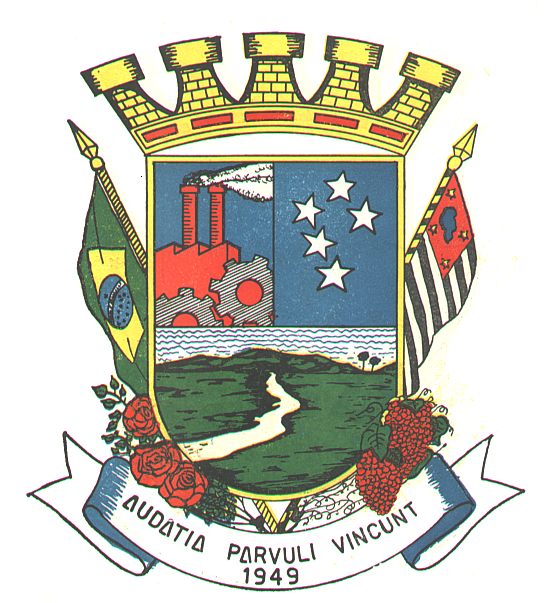 